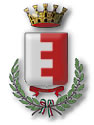 COMUNE DI FANOSETTORE 4^ URBANISTICAU.O. Pianificazione Urbanistica/ Territoriale
comune.fano@emarche.itAl Signor Sindacodel Comune di FANOAVVISO PUBBLICO PER MANIFESTAZIONI DI INTERESSE AI SENSI DELL’ART. 19 DEL DLGS 50/2016 “CONTRATTI DI SPONSORIZZAZIONE” ALL’INTERNO DELL’ DELL’AMBITO D’INTERVENTO “VALLATO – SAN LAZZARO” INDIVIDUATO CON LA PARTECIPAZIONE AL “PROGRAMMA INNOVATIVO NAZIONALE PER LA QUALITÀ DELL’ABITARE (PINQuA)” DI CUI AI COMMI 437 E SEGUENTI DELLA LEGGE N. 160 DEL 27/12/2019 E DECRETO INTERMINISTERIALE N. 395 DEL 16/09/2020ALLEGATO – Dichiarazione ai sensi degli art. 46 e 47 del D.P.R. n. 445/2000 – accompagnata da documento di identitàIl/la sottoscritto/a	nato/aa	il	residente a	PROV	CAP	Via	n°	in qualità dinatura giuridica	con sede legale in	PROV	CAP	Via	n°	C. fiscale Partita IVATelefono	email		PEC		Ai sensi del D.P.R. 445/2000, consapevole delle sanzioni penali previste dall’art. 76 e delle conseguenze previste dall’art. 75 del citato D.P.R. 445/2000, per il caso di dichiarazioni mendaciD I C H I A R Ail possesso dei requisiti di ordine tecnico, professionale ed economico proporzionati al progetto presentato;l’assenza del divieto a contrattare con la pubblica amministrazionedi non trovarsi in nessuna delle condizioni di esclusione di cui all’art. 80 del D. Lgs. n. 50/2016;(nel caso di società) che l’impresa risulta iscritta al Registro delle Imprese, con oggetto di attività ……………….., presso la Camera di Commercio, Industria, Artigianato e Agricoltura; gli amministratori dell’impresa con poteri di rappresentanza sono i seguenti (nominativo, luogo e data di nascita, e residenza): _________________________________________________________________________che l’impresa non ha commesso grave negligenza o malafede nell’esecuzione delle prestazioni affidate dall’amministrazione che bandisce l'avviso pubblico o che non ha commesso un errore grave nell’esercizio della propria attività, accertato con qualsiasi mezzo di prova da parte dell’amministrazione che bandisce l'avviso pubblico;che l’impresa è in regola con le norme che disciplinano il diritto al lavoro dei disabili;di non rappresentare alcuna organizzazione di natura politica, sindacale o religiosa;che la sponsorizzazione non ha per oggetto: - propaganda di natura politica, sindacale o religiosa; - pubblicità diretta o collegata alla produzione o distribuzione di tabacco, prodotti alcolici, materiale pornografico o a sfondo sessuale; - messaggi offensivi, incluse le espressioni di fanatismo, razzismo, odio o minaccia;di non essere debitore nei confronti del Comune di Fano;Luogo e data	firma